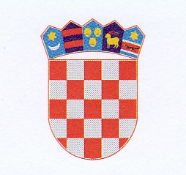 R E P U B L I K A    H R V A T S K AKRAPINSKO-ZAGORSKA ŽUPANIJAUpravni odjel za obrazovanje, kulturu,šport i tehničku kulturuPovjerenstvo za dodjelu stipendijaKLASA: 604-01/23-01/09URBROJ: 2140-10/14-23-17Zabok, 25. listopada 2023.Na temelju članka 19. Pravilnika o dodjeli stipendija učenicima srednjih škola i studentima Krapinsko-zagorske županije («Službeni glasnik Krapinsko-zagorske županije» br. 42/21.), Povjerenstvo za dodjelu stipendija izvršilo je bodovanje i utvrdilo redoslijednu listu za učeničke stipendije, a potvrdilo nadležno tijelo slijedećim aktom:Župan Krapinsko-zagorske županije, dana 25. listopada 2023. godine donio je Zaključak (Klasa: 604-01/23-01/09, Urbroj: 2140-02-23-16) o dodjeli stipendija učenicima srednjih škola Krapinsko-zagorske županije za školsku 2023./2024. godinu.	Sukladno članku 19. Pravilnika, Povjerenstvo za dodjelu stipendija objavljuje   REDOSLIJEDNU LISTU ZA UČENIČKE STIPENDIJE – A KATEGORIJA –STIPENDIJE ZA NADARENE UČENIKE ZA 2023./2024. šk./g.IME I PREZIME							BROJ BODOVA1. OTTO BREZAK								662. GABRIJEL KUČKO							493. KLARA FERIŠAK							434. PETRA ŽNIDARIĆ							425. LOVRO KLANCIR							326. JANA PARLAJ								257. LUKA LONČAR								218. EMA MRAZ 								199. HRVOJE PONGRAČIĆ							1810. IDORA TOMAŠKOVIĆ							1811. MATIJA BARIČEVIĆ							1612. ANAMARIJA DRAGANIĆ						1513. NIKOLA DAKOVIĆ 							1514. MARKO KISELJAK							1215. JAKOV FRGEC								1216. KATARINA RAVLIĆ							1217. IVONA HEROUT							1218. LOVRO KUČAK								1119. ŠIMUN MLINARIĆ							1120. ANDREY FRANJČEC							1021. KARLA VLAHOVIĆ							1022. LEON HORVAT								1023. VEDRAN PAVIĆ							1024. IVANA ŽUKINA								1025. LOVRO GRETIĆ								  926. JAN CURMAN								  927. PETRA BRČIĆ								  928. DOMINIK PAŽAMETA							  929. SARA CUKOVEČKI							  930. ZLATKO HANŽEK							  931. ANA GALOIĆ								  932. DOMAGOJ VARŽIĆ							  933. JURAJ GALOIĆ								  934. JOSIP SINKOVIĆ							  835. EMILY VRHOVEC							  836. TINA ČONDRIĆ								  837. LUKA LOVREK								  738. PATRIK DINJAR							  739. MARIJA ČUKMAN							  740. GORAN MARJANOVIĆ						  741. FRANKA MIKAC							  642. NATAŠA KRALJ							  643. PATRIK BOLŠEC							  644. DARIO TURČEC							  645. MIHAELA MEDVEDEC						  646. JAN GUDAN								  6
47. NELA KRZNAR								  6
48. RIA LEŠKOVIĆ								  6
49. MARTIN VRČEK							  5
50. DOMINIK ROGINIĆ							  5
51. LUKA NEGOVEC							  5
52. LAURA ŠTOR								  5
53. ADAM JAMBREK							  5
54. LEON VINCELJ								  5
55. DOMINIK VEŠLIGAJ							  5
56. DORIAN JAKUŠ								  5
57. KARLA BINGULA							  5
58. DOMINIK DAČNIK							  5
59. FRANKA KRKLEC							  5
60. KLARA LJUBEK							  5
61. TIA BIVOL								  5
62. LEONARD CAJHEN							  5
63. FILIP ČIČEK								  5
64. DORA LJUBIĆ								  5
65. JANA VINCELJ								  4
66. LUCIJA GORSKI							  4
67. LUCIJA PAVIĆ								  4
68. VALERIJA ROŽIĆ							  4
69. VERONIKA PRIŠČAN							  4
70. ROKO HRVOJ								  4
71. HELENA GABERŠEK							  4
72. LUKA PUGAR								  4
73. LANA FIRŠT								  4
74. HANA BLAŽEVIĆ							  4
75. PETAR ŽUKINA								  4
76. PETRA PERNJEK							  3
77. EMA JUNKOVIĆ							  3
78. IVAN VUKMAN								  3
79. PETRA TURČEC							  3
80. LUCIA PREKRAT							  3
81. MATIJA JAMBREŠIĆ							  2
82. TARA BALAŠKO							  2
83. DORA GLOGOŠKI							  2
84. LUNA KNEZIĆ								  2
85. JAKOV SEKUŠAK							  2
86. BENJAMIN GORŠČAK							  2
87. EMA ČIČKO								  1
88. LANA RUKLIĆ								  1
89. ANTONIJA VINCELJ							  1
90. LAURA SLIVAR								  1
91. LORENA MAJCEN							  1
92. LANA POSAVEC							  1  								Temeljem Zaključka župana Krapinsko-zagorske županije (Klasa: 604-01/23-01/09, Urbroj: 2140-02-23-15 i 2140-02-23-16 od 25. listopada 2023. godine), pravo na stipendiju ostvaruju podnositelji zahtjeva od rednog broja 1. do rednog broja 33. na redoslijednoj listi.Podnositelji zahtjeva od rednog broja 34. do rednog broja 92. nisu ostvarili pravo na stipendiju, zbog ostvarenog broja bodova i zauzetog mjesta na redoslijednoj listi.	Podnositelji zahtjeva koji nisu ostvarili pravo na stipendiju mogu izvršiti uvid u bodovnu listu i postupak bodovanja u Upravnom odjelu za obrazovanje, kulturu, šport i tehničku kulturu, Zabok, Kumrovečka 6.	U roku 8 dana od dana objave redoslijedne liste podnositelji zahtjeva imaju pravo prigovora županu Krapinsko-zagorske županije.PREDSJEDNICA  POVJERENSTVA                      Mirjana Smičić Slovenec